.Musique Option : Shape of you by Ed SheeranStart : On lyrics (0,9s. approximatif) - No Restart - No Tag[1-8] : Out, Out, Out, Out[9-16] : Hitch, Step, Hitch, Step, Hitch, Step, Hitch, Step[17-24] : Walk, Walk, Walk, Hold, Bounces ¼ L[25-32] : Walk, Walk, Walk, Touch, Walk ¼ L, Walk, Walk, TouchNOTA : PD = Pied Droit , PG = Pied GaucheSmile and enjoy the danceContact : maellynedance@gmail.com1.2.3 Shall We Dance ? (fr)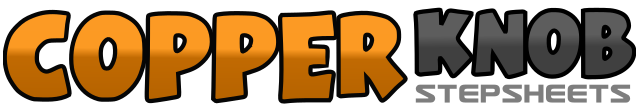 .......Compte:32Mur:4Niveau:Beginner.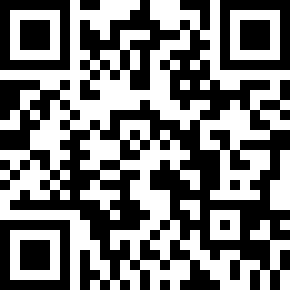 Chorégraphe:Angéline Fourmage (FR) & Maryse Fourmage (FR) - Juin 2018Angéline Fourmage (FR) & Maryse Fourmage (FR) - Juin 2018Angéline Fourmage (FR) & Maryse Fourmage (FR) - Juin 2018Angéline Fourmage (FR) & Maryse Fourmage (FR) - Juin 2018Angéline Fourmage (FR) & Maryse Fourmage (FR) - Juin 2018.Musique:Shall We Dance - Block B : (amazon)Shall We Dance - Block B : (amazon)Shall We Dance - Block B : (amazon)Shall We Dance - Block B : (amazon)Shall We Dance - Block B : (amazon)........1-2PD DEVANT en D diagonal, PG DEVANT en G diagonal3-4PD Arrière en D diagonal, PG Arrière en G diagonal5-6PD Arrière en D diagonal, PG Arrière en G diagonal7-8PD DEVANT en D diagonal, PG DEVANT en G diagonal1-2D Hitch, PD à D3-4G Hitch, PG à G5-6D Hitch, PD à D7-8G Hitch, PG à G1-2PD DEVANT, PG DEVANT3-4PD DEVANT, Pause5&6&7&8Faire ¼ G avec Bounces (Talon Haut, Talon Bas, Talon Haut, Talon Bas, Talon Haut, Talon Bas, Talon Haut, Talon Bas)1-2PD DEVANT, PG DEVANT3-4PD DEVANT, Touchez PG à côté PD5-6Faire ¼ G avec PG DEVANT, PD DEVANT7-8PG DEVANT, Touchez PD à côté PG